                                   Washington Parish Council     Open Spaces (Recreation, Allotments, Footpaths and                             Conservation) Committee To all Members of the Open Spaces (Recreation, Allotments, Footpaths and Conservation) Committee:Cllr S Buddell, Cllr K. Capella (KC), Cllr B Hanvey, Cllr T Keech (TK) and Cllr J Luckin (JL) NOTICE is hereby given, and Councillors are SUMMONED to attend a meeting of the Open Spaces Committeeon:Monday 17th October at 7:00pm in the Washington Village Memorial Hall (Doré Room)                                              AGENDA1.  To Nominate and Agree Chairperson for the Committee2.  Receive Apologies for Absence.3.  Record declarations of interest from members in any item to be discussed and agree      dispensations  4.  Approve the minutes of the last Open Spaces, Recreation & Allotments and Footpaths and     Conservation meeting on 18th July 2022 (no meetings in August and September)5.  Public Speaking 6.  Allotments     To Review and Agree monthly allotment inspection arrangements     To Consider options to protect the access to the Allotment7.  First Extension Graveyard     To Receive monthly inspection of the First Extension Graveyard and Consider any recommended     action.8.  Matters arising from the last meeting 9.  Recreation Ground and Parish Property     To Review the Annual Play Safety Inspection Report      To Review and Recommend the draft Hire Agreement for approval by the Council     To Review electricity usage of the MUGA lighting     To Review booking arrangements for the tennis equipment     To Consider approval of football storage unit and location on the Recreation Ground      To Consider request for a memorial bench on the Recreation Ground      To Discuss and recommend proposals for the OSRA 2023/23 Draft Budget      To Discuss appointment of a Parish Tree Warden      To Report an update on Rampion2 inshore proposals     To Consider expressing an interest in the SDNPA 2022/23 Call for Projects for Community Infrastructure     Levy (CIL) funding 10.Footpaths and Bridleways      To Report progress on Forestry Track to the Warrens. 11. Conservation Issues12. Any other urgent Open Space, Recreation & Allotment and Footpaths & Conservation issues that          may arise OR items for the next Agenda.   13. Date and Time of next meetings           Parish Council Meeting: Monday 7th November 2022, 7:30pm      Open Spaces Committee: Monday 21st November 7:00pm        Planning & Transport Committee: Monday 21st November 2022, 7:45pm 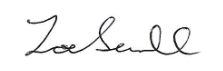      Zoe Savill     Clerk to Washington Parish Council     Under the provisions of the Local Government Audit and Accountability Act 2014 (Openness of Local Government     Bodies Regulations 2014), members of the public are permitted to film or record Council meetings to which they      are permitted access, in a non-disruptive manner. By attending this meeting, it is deemed that you consent to this.      A person or persons recording the parish meeting are reminded that the Public Speaking period is not part of the      formal meeting and that they should take legal advice for themselves as to their rights to make any recording      during that period